“No-No” Words / Expressions of Formal Writing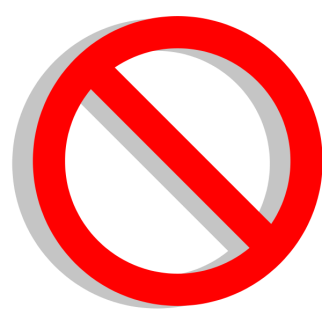 “No-No” Words / Expressions of Formal Writing1st and 2nd Person Pronouns: I , Me, We, Us, You My story is about…THE END / And that was my paperThis paper is about…Let me tell you about..I hope you enjoyed my paper about… INFORMAL LANGUAGE:Super , awesome, anything else you think you SHOULDN’T say… Here is some information about..Like I said before… In this paragraph I will…I tried to tell you…In conclusion…Vague words: Nice , good, very, thing, lots , stuff, a lot Don’t you want to read about..No FEELINGS (except in our conclusion) 1st and 2nd Person Pronouns: I , Me, We, Us, You My story is about…THE END / And that was my paperThis paper is about…Let me tell you about..I hope you enjoyed my paper about… INFORMAL LANGUAGE:Super , awesome, anything else you think you SHOULDN’T say… Here is some information about..Like I said before… In this paragraph I will…I tried to tell you…In conclusion…Vague words: Nice , good, very, thing, lots , stuff, a lot Don’t you want to read about..No FEELINGS (except in our conclusion) 